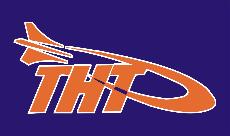 Terre Haute TorpedoesMeeting of the Board of DirectorsMeeting Minutes Call to orderPresident Joel Lauritzen called to order the Board of Directors meeting of the Terre Haute Torpedoes at 6:51 pm on  at the Vigo County Aquatics Center.Member IntroductionsThe following persons were present:  Executive Members; President Joel Lauritzen and Treasurer Jerrilynn Bayless.  Members at Large: Tim Demchak, Ross Elliott, Lori Larsen, Lisa Moore, and Jason Revere.  Head Coach Randy Jensen.  David Breitweiser and Carlene Sakbun were absent.May Consent AgendaThe following items were presented prior to the meeting:Minuets from April 11, 2016, 2016Presidents ReportTreasures Report- Treasurer Bayless presented Financial Report for April 16, 2016..  Income:	    $33,570.33Expenses:    $15,599.62Balance:	     $17,970.71Head Coach Report- Head Coach Report- Randy JensenOrange-      23Blue-  	24Bronze-  	19 	 Silver-  	31Gold-  	23Senior-       56Master Swimmers- 16Swim Lessons-       50A motion was made by Bayless to accept the May Consent Agenda and Reports.  Demchak seconded the motion.  A voice vote was taken.  The May Consent Agenda and Reports were accepted.Business- Elliott has been working with GRIN on the Masters State Meet.  Things are ready.  All details have been picked up with Jensen and Bayless.Discussion was held on the amount of officials that are needed.  The club is in need of additional officials.Lauritzen talked with the concessions company and asked that they be open and ready in the mornings of all hosted meets.  Larsen discussed hospitality for the Summer Steam.  Friday 4:30 		Dinner- Gold Group		DemchakSaturday 7:00 	Breakfast- Orange/Blue	Bayless/ RevereSaturday 11:30 	Lunch- Silver Group		MooreSunday 7:00 		Breakfast- Orange/Blue 	Bayless/ RevereSunday 11:30 	Lunch- Bronze 		LauritzenBayless will hold an Officials Training more parents to participate.Jensen said that for the Summer Steam additional seating will be set up on the north deck.  We are expecting a large amount of people.Volunteers at the hosted meets need to be sure they check in.  The check in will be located in the main lobby.  Elliott told the board that the Indiana State Divisional Bid has been submitted.  Now we wait to see if they ask us to make a presentation.Moore asked if the Terre Haute Torpedoes could donate a flowers and pots to beautify the front entrance.  A motion was made by Bayless to appropriate $250 for flowers for the Vigo County Aquatics Center.  Demchak seconded the motion.  A voice vote was taken.  The motion passed. Demchak asked about the summer practice schedule.  Jensen said the pool will be open 6 days a week.  Parents need to check the group calendars for practice times.Jensen stated that he is looking at date in July to host a reception for donors.AdjournmentMark your calendar:Masters Meet May 7-8, 2016Summer Steam June 10 -12, 2016Board Meeting June 6, 2016 at 6:40The next meeting of the Terre Haute Torpedoes Board of Directors will be on      June 6, 2016 at the Vigo County Aquatics Center.  With no further business President Lauritzen adjourned the meeting at 7:53 pm.Respectfully submitted by Lori Correll Larsen, Secretary Terre Haute Torpedoes.